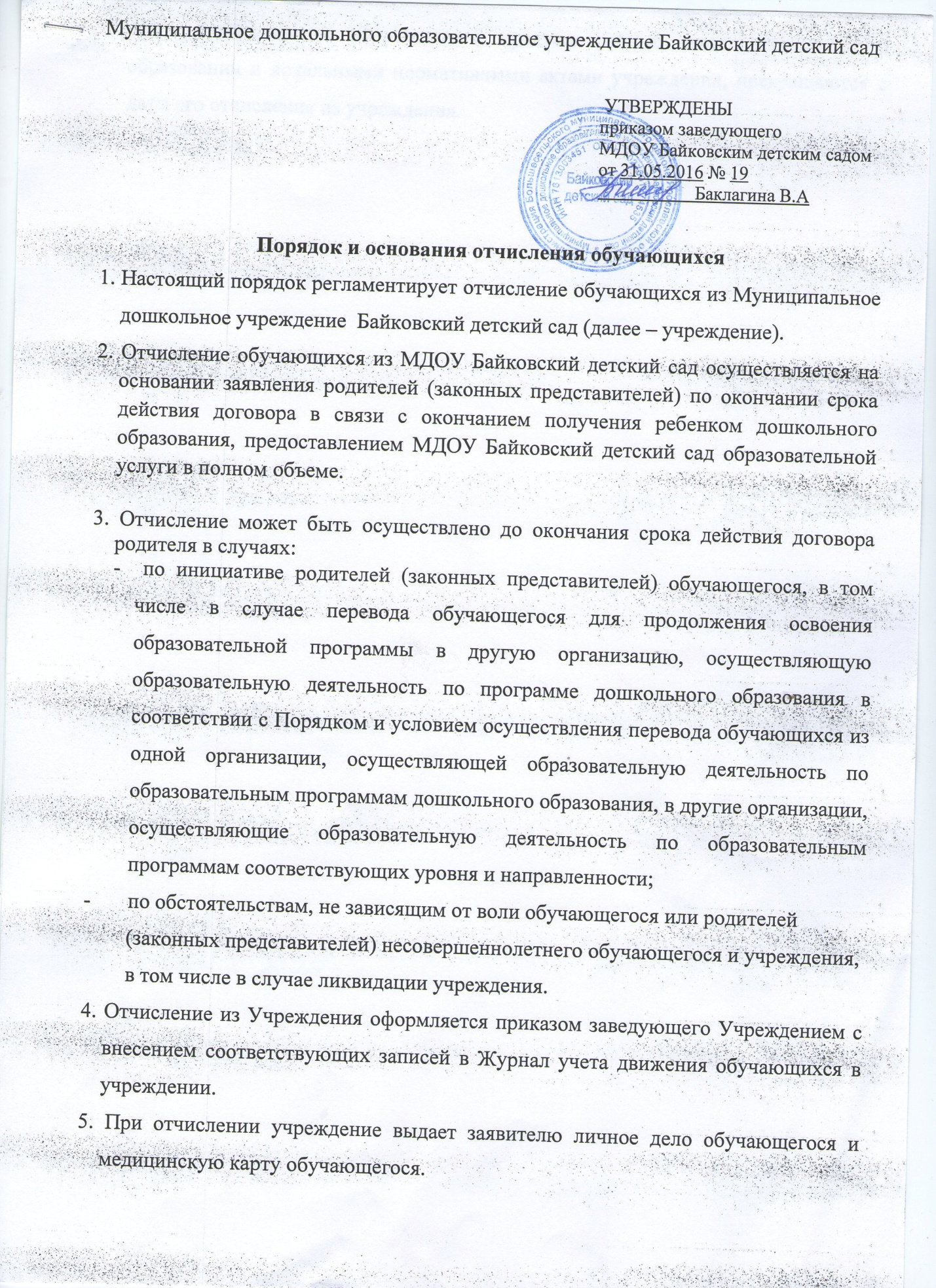 6.Права и обязанности обучающегося, предусмотренные законодательством об  образовании и локальными нормативными актами учреждения, прекращаются с даты его  отчисления из учреждения.